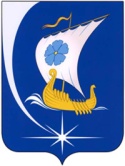 Совет  Пучежского муниципального района        Третьего созываР Е Ш Е Н И Е        от 19.07.2017                                                                                                     №169г. Пучеж Ивановская область       О порядке  уведомления Совета Пучежского муниципального района  Главой Пучежского муниципального района о возникновении личной заинтересованности при исполнении должностных обязанностей, которая приводит или может привести к конфликту интересовВ соответствии с частью 4.1 статьи 12.1 Федерального закона от 25.12.2008 года №273-ФЗ «О противодействии коррупции»,  Федеральным законом от 06.10.2003 № 131 - ФЗ  «Об общих принципах организации местного самоуправления в Российской Федерации»,  Уставом Пучежского муниципального района Совет  Пучежского муниципального района  РЕШИЛ:Установить Порядок уведомления Совета Пучежского муниципального района Главой Пучежского муниципального района о возникновении личной заинтересованности при исполнении должностных обязанностей, которая приводит или может привести к конфликту интересов (прилагается). Опубликовать настоящее решение в Правовом вестнике Пучежского муниципального района и разместить на официальном сайте администрации Пучежского муниципального района в сети Интернет. Настоящее решение вступает в силу со дня его подписания.Глава Пучежского муниципального района                                                                Н.Ф. ЕршовПриложение                                                                                                                к решению Совета  Пучежскогомуниципального района                от 19.07. 2017   № 169                                                                   Порядок
уведомления Совета Пучежского муниципального района Главой Пучежского муниципального района о возникновении личной заинтересованности при исполнении должностных обязанностей, которая приводит или может привести к конфликту интересов.1. Настоящий Порядок разработан в целях реализации Федерального закона от 25 декабря 2008 года №273-ФЗ  (с последующими изменениями и дополнениями) «О противодействии коррупции» и определяет процедуру уведомления Совета Пучежского муниципального района (далее – Совет) Главой Пучежского муниципального района (далее - Глава) о возникновении личной заинтересованности при исполнении должностных обязанностей, которая приводит или может привести к конфликту интересов. 2. Глава Пучежского муниципального района обязан в соответствии с законодательством Российской Федерации о противодействии коррупции уведомлять Совет Пучежского муниципального района о каждом случае  возникновения у него личной заинтересованности при исполнении должностных обязанностей (возможности получения в связи с исполнением должностных обязанностей доходов в виде денег, ценностей, иного имущества, в том числе имущественных прав, или услуг имущественного характера для себя, членов семьи  или лиц, указанных в пункте 5 части 1 статьи 13 Федерального закона от 2 марта 2007 года №25-ФЗ «О муниципальной службе в Российской Федерации» - ), которая приводит или может привести к конфликту интересов, а также принимать меры по предотвращению или урегулированию конфликта интересов.       Конфликт интересов – ситуация, при которой  личная заинтересованность Главы влияет или может повлиять на объективное исполнение им должностных обязанностей и при которой возникает или может возникнуть противоречие между иной заинтересованностью Главы и законными интересами граждан, организаций, общества, Российской Федерации,  субъекта Российской Федерации, муниципального образования, способное привести к причинению вреда этим законным интересам, организаций, общества, Российской Федерации, субъекта Российской Федерации, муниципального образования.        Личная заинтересованность – возможность получения Главой при исполнении должностных обязанностей доходов (неосновательного обогащения) в денежной либо натуральной форме, доходов в виде материальной выгоды непосредственно для Главы, членов его семьи или лиц, указанных в пункте 5 части 1 статьи 13 Федерального закона от 2 марта 2007 года №25-ФЗ «О муниципальной службе в Российской Федерации».   3.Уведомление оформляется в письменном виде  в двух экземплярах по форме согласно приложению к настоящему порядку. 4. Глава Пучежского муниципального района направляет уведомление на имя председателя Совета Пучежского муниципального района не позднее одного рабочего дня, со дня, когда ему стало известно о возникновении личной заинтересованности при исполнении должностных обязанностей, которая приводит или может привести к конфликту интересов.       В случае нахождения Главы Пучежского муниципального района в командировке,  отпуске за пределами Пучежского муниципального района, он обязан направить соответствующее уведомление в течение одного рабочего дня с момента прибытия в Пучежский муниципальный район.      В случае, если Глава не имеет возможности передать уведомление в Совет лично, оно может быть направлено в адрес Совета заказным письмом с уведомлением и описью вложения.5. Уведомление  регистрируется  в журнале учёта уведомлений. Второй экземпляр уведомления, заверенный председателем Совета, остаётся у Главы.6. С даты регистрации уведомления Глава Пучежского муниципального района считается исполнившим обязанность по уведомлению, предусмотренную частью 4.1 статьи 12.1 Федерального закона от 25 декабря 2008 года №273-ФЗ «О противодействии коррупции».7. После регистрации уведомления  Главы Пучежского муниципального района подлежит  рассмотрению на заседании  Совета и, в соответствии с действующим законодательством, принимается решение о мерах по предотвращению или урегулированию конфликта интересов в форме правового акта.8. Копия принятого Советом решения приобщается к личному делу Главы.                                                                  Приложение  №1                                                                  к Порядку сообщения Главой Пучежского                                                                   муниципального района о возникновении                                                                  личной заинтересованности при исполнении                                                                  должностных обязанностей, которая приводит                                                                  или может привести к конфликту интересов                                                                В____________________________________________                                                                  (наименование органа, в который подается                                                               ______________________________________________                                                              уведомление)                                                     от_________________________________________________                                                         (ФИО, должность)Уведомление О возникновении личной заинтересованности при исполнении должностных обязанностей, которая приводит или может привести к конфликту интересов.       Сообщаю о возникновении у меня личной заинтересованности при исполнении должностных обязанностей, которая приводит или может привести к конфликту интересов (нужное подчеркнуть).       Обстоятельства, являющиеся основанием возникновения личной заинтересованности :_____________________________________________________________________________________________________________________________________________________________________________________________________________________________________       Должностные обязанности, на исполнение которых влияет или может повлиять личная заинтересованность:______________________________________________________________________________________________________________________________________________________________________________________________________________________________________       Предлагаемые меры по предотвращению или урегулированию конфликта интересов:_______________________________________________________________________________________________________________________________________________________________________________________________________________________________________       При рассмотрении настоящего уведомления намереваюсь (не намереваюсь) лично присутствовать на заседании_________________________________________________________________________________________________________________________________________________________(наименование органа, осуществляющего рассмотрение  уведомления) «_____» _____________20____ года    __________________ /        _____________________                                                                (подпись лица, направившего      (расшифровка          	уведомление)	подписи)                                                                                           Приложение №2ЖУРНАЛрегистрации уведомлений о возникшем конфликте интересовили о возможности его возникновения,№ппДата и время принятия уведомленияФИО обратившегося  с уведомлениемДата и время передачи уведомления в СоветКраткое содержание уведомленияФИО и подпись сотрудника зарегистрировавшего уведомлениеПримечание